            Праздник  для детей с ОВЗ «Шарики  добра»                     (в рамках акции «Особый ребёнок»)Дети входят в зал под песню Б. Савельева «Если добрый ты».
Фея:  Доброе утро, дети! Вы меня узнали? Я Фея Добра.
Я очень рада нашей встрече!
Добро пожаловать на праздник Доброты. Мне приятно видеть ваши счастливые лица, добрые глаза и милые улыбки. Предлагаю подарить частичку прекрасного настроения всем друзьям и нашим гостям. Посмотрите друг на друга и улыбнитесь! Как здорово!
От улыбки станет всем теплей!Дети, как вы думаете, что означают слова «доброта», «добрый»?
Доброта-улыбка, детский смех, это здоровье и успех.
Доброта - это всё хорошее, доброе, красивое.
Доброта - это отзывчивость, стремление сделать добро другим.
Добрый человек-это тот, кто любит людей и животных, который в любую трудную минуту готов прийти на помощь.

Воспитатель: Что такое доброта? Вымыть миску у кота,
Напоить водой цветок, он ужасно одинок.
Починить сестре игрушку, пропустить вперёд старушку,
Грусть лечить любви словами, помогать усталой маме.
А девчонке незнакомой, донести портфель до дома.
От тепла и доброты, распускаются цветы.
Согревает всех она, словно лучик из окна. (И. Полюшко)Фея: Ребята, а кто на земле самый добрый самый ласковый самый нежный, чуткий и внимательный человек Кто вас утром в садик будит,Кто жалеет вас, голубит,Кто вас нежно обнимает,Кто наряды покупает?Мама-это небо, свет, Наши мамы лучше всех!«Песня про маму»
Дети, давайте вспомним добрые, волшебные слова (доброе утро, добрый день, будьте здоровы, здравствуйте, всего вам доброго, пожалуйста, спасибо, до свидания, приятного аппетита…)
Добрые слова – дороже богатства!А сейчас давайте поиграем
Первое задание для вас «Герои сказок, в добрый час!»
Сказка нам добро несет, тот, кто знает – тот поймет!Отгадайте загадки про сказочных героев.Возьмите карточки, на которых изображены персонажи знакомых сказок
злых персонажей несите  – к тучке, добрых – к солнышку.

Лечит маленьких детей,
Лечит птичек и зверей,
Сквозь очки свои глядит
Добрый доктор ...(Айболит)
В Африке разбойник,
В Африке злодей,
В Африке ужасный …(Бармалей)
У отца есть мальчик странный, Необычный, деревянный, На земле и под водой Ищет ключик золотой, Всюду нос сует свой длинный… Кто же это?.. (Буратино)

Человек немолодой
Очень с длинной бородой!
Обижает Буратино,
Артемона и Мальвину,
Знает кто-нибудь из вас
Кто же это? (КарабасБарабас)Бабушка в лесу живёт, Травы-зелье собирает, Пол в избе метлой метёт. В ступе по небу летает, Из кости её нога. Эту бабу звать … (Яга)

Все ждут его зимой,
Он и добрый, он не злой,
Бородой до глаз зарос.
Краснощекий …(Дед Мороз)
Дружбу водит лишь с лисой, Этот зверь сердитый, злой. Он зубами щёлк да щёлк, Очень страшный серый ...(Волк)Отвечайте на вопрос: Кто в корзине Машу нёс, Кто садился на пенёк И хотел съесть пирожок? Сказочку ты знаешь ведь? Кто же это был? (Медведь)

Отлично справились, в сказках всегда добро побеждает зло.
А добрый человек – учит добру! (пословица)Фея
«Раз, два, три, четыре, пять —
Вместе мы пойдём гулять,
Ручки к солнцу потянулись,
Мы друг другу улыбнулись.
Быстро за руки возьмёмся,
И в кружочек соберёмся.
Если хмуримся с утра,
Нам поможет доброта.Танец «Пяточка носочек»Воспитатель
Особые дети живут на планете
Давайте подарим им шарик добра.
И станут счастливыми самыми дети.
И вам с благодарностью крикнут: «УРА!»А сейчас мы с вами порадуем всех ребят и  приготовим им сюрприз.
Коллективная работа «Шарики добра»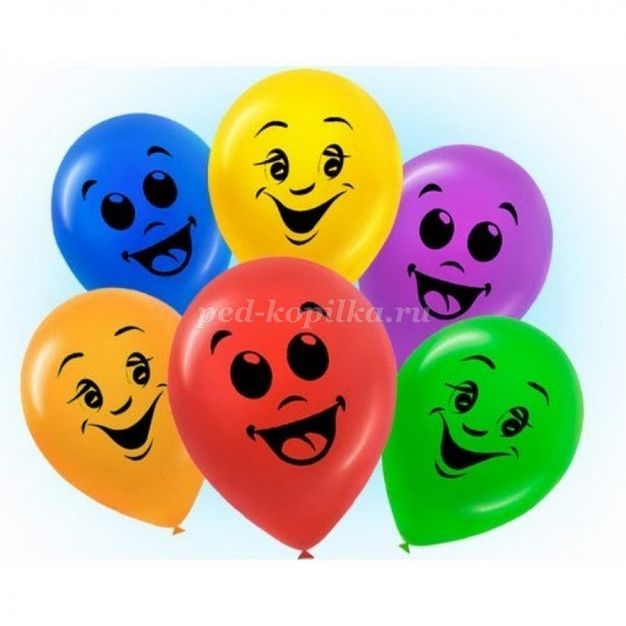 
(Наклеить на  вырезанные цветные шарики из картона глаза, носики, ротики);ФеяСколько добра в нашем подарке, все постарались, молодцы!
Я обязательно передам «Шарики добра»  детям.Ради улыбки надо жить
И каждый светлый миг ценить.
Добро творите для детей!
Что может быть ещё важней?
Ну вот к завершению подходит наша встреча. Я желаю вам оставаться такими же добрыми, чуткими и внимательными, совершать добрые поступки, дарить Добро.
Ещё хочу вас удивить и немного угостить.
Это добрые конфетки, угощайтесь, пожалуйста, детки!
(Конфеты или мармелад на палочке в форме солнышка или сердечка)
Доброта – это улыбка, доброта – это успех.
Доброта – это здоровье и весёлый детский смех!Песня «Дорогой добра»